Demande de subventionNom de l’Association : 	Discipline sportive :	Fédération d’affiliation : 	Nom de la manifestation : 	Date de la manifestation : 	À retourner avant le :31 juillet 2023 pour les manifestations du 1° semestre 202431 décembre 2023 pour les manifestations du 2° semestre 2024À l’adresse : sport@maine-et-loire.frContact : Service sports & actions éducatives | 02 41 25 62 70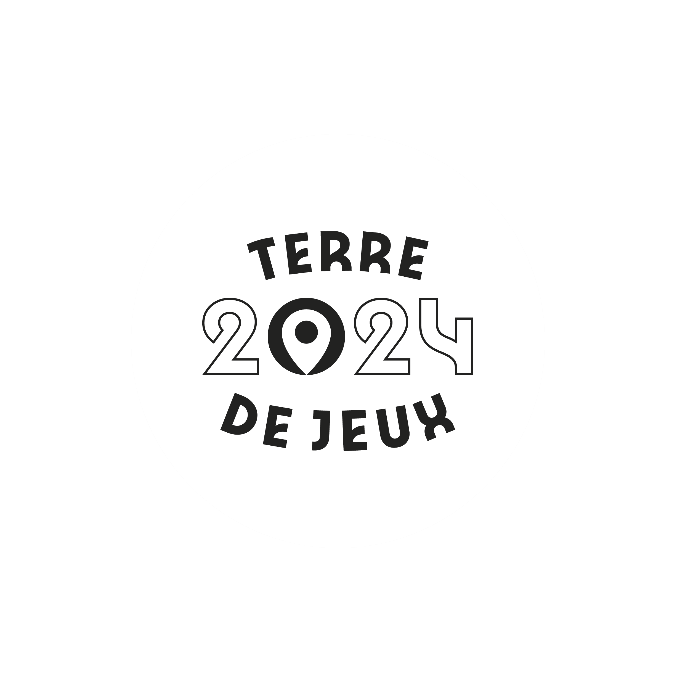 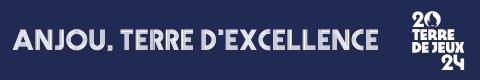 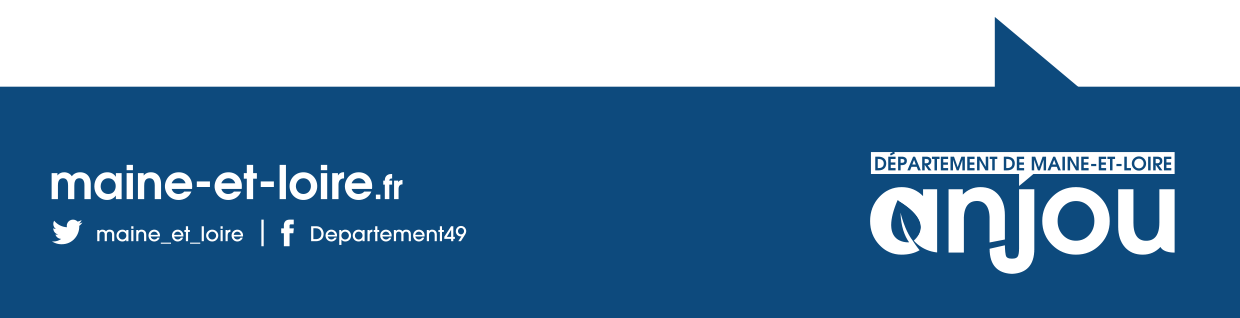 Pièces à joindre au dossier	Le relevé d’identité bancaire (format PDF)  Fiche INSEE (format PDF)  Les statuts de l’association 	Si le présent dossier n’est pas signé par le représentant légal de l’association, le pouvoir donné par ce dernier au signataire.	Le budget 2023 de votre association ainsi que le budget prévisionnel 2024	Le budget réalisé et le bilan d'activité de la compétition subventionnée en 2023Présentation de l’associationNom: 	Adresse du siège social :	Code postal :		Commune :	Téléphone : 		Numéro SIRET : 	Adresse de correspondance, si différente :	Code postal :		Commune :	Identification du responsable de la structure et de la personne chargée du dossierLe représentant légal (le président, ou autre personne désignée par les statuts)Nom :		Prénom : 	Qualité : 	Téléphone :  		Adresse courriel : 	La personne chargée du dossier Nom :		Prénom : 	Qualité : 	Téléphone :  		Adresse courriel : 	Votre association est-elle adhérente au comité départemental ou régional de votre discipline : 	  OUI     NONLa compétitionPrésentation de la compétitionNom de la compétition : 	Date de la compétition 	Descriptif de l’action : ________________________________________________________________________________________________________________________________________________________________________________________________________________________________________________________________________________________________________________________________________________________Catégorie(s) concernée (s) (poussins, seniors…) :______________________________________La compétition est-elle inscrite dans le calendrier officiel de la Fédération de rattachement ? 	  OUI     NONSi oui, veuillez indiquer son niveau : _______________________ (Joindre une copie du calendrier imprimé du site de la fédération officialisant le niveau de la compétition)	Si non, veuillez indiquer le niveau que vous estimez pour cette compétition : Départemental          Régional 	        Inter-régional             National           International Sur quel territoire se déroulera la compétition ?Commune : ________________________________________________________________________Périodicité de la compétition La compétition est organisée annuellement depuis _________________________________________ La compétition est organisée de façon ponctuelleAide sollicitée auprès du Département pour l’organisation de la compétition : Subvention __________________€Budget										Budget prévisionnel de la compétition Budget réalisé de la compétition précédente Attestation sur l’honneurJe soussigné(e) _____________________________________________________________ (nom et prénom)Représentant(e) légal(e) de l’association _____________________________________________________________________________Si le signataire n’est pas le représentant légal de l’association, merci de joindre le pouvoir lui permettant d’engager celle-ci.Déclare que l’association est en règle au regard de l’ensemble des déclarations sociales et fiscales ainsi que des cotisations et paiements y afférant ;Certifie exactes les informations du présent dossier, notamment la mention de l’ensemble des demandes de subvention introduites auprès d’autres financeurs publics ; Précise que cette subvention, si elle est accordée, devra être versée au compte bancaire ou postal de l’association joint au dossier ; Fait à…………………………………..,Le ……………………………………… SignatureCHARGESMONTANTPRODUITSMONTANT1. Charges spécifiques à l’action1. Ressources propresAchats de Prestations de services2. Subventions demandées :Achat de Matières et fournituresÉtat - DSDEN 492. Services extérieursFédération sportiveLocationsRégion (Conseil régional)EntretienDépartement (Conseil départemental)AssurancesCommune(s) :3. Autres services extérieursCommune(s) : mise à dispositionFinancement  communautaireHonorairesEntréesPublicitéEngagements des sportifsDéplacements, missionsPartenaires privés (précisez)4. Frais générauxAutres recettes (précisez)3. Ressources indirectes affectéesTotal ITotal ICharges de personnelContributions volontaires en natureEmplois des contributions volontaires Bénévolat Secours en naturePrestations en natureMise à disposition gratuite de biens et prestationsDons en naturePersonnel bénévoleTotal IITotal IITotal I + IITotal I + IICHARGESMONTANTPRODUITSMONTANT1. Charges spécifiques à l’action1. Ressources propresAchats de Prestations de services2. Subventions demandées :Achat de Matières et fournituresÉtat – DSDEN 492. Services extérieursFédération sportiveLocationsRégion (Conseil régional)EntretienDépartement (Conseil départemental)AssurancesCommune(s) :3. Autres services extérieursCommune(s) : mise à dispositionFinancement  communautaireHonorairesEntréesPublicitéEngagements des sportifsDéplacements, missionsPartenaires privés (précisez)4. Frais générauxAutres recettes (précisez)3. Ressources indirectes affectéesTotal ITotal ICharges de personnelContributions volontaires en natureEmplois des contributions volontaires Bénévolat Secours en naturePrestations en natureMise à disposition gratuite de biens et prestationsDons en naturePersonnel bénévoleTotal IITotal IITotal I + IITotal I + II